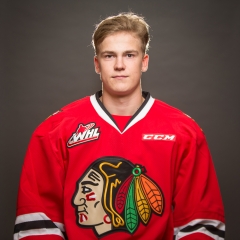 Henri Jokiharju                                                          Defenseman-Portland WinterhawksBorn: 06-17-1999Height: 6’0”Weight: 170 Lbs.                                           SIZE/STRENGTH  AverageSKATING  ExcellentSHOT/SCORING  GoodPUCKHANDLING  ElitePHYSICAL PLAY  GoodOFFENSIVE PLAY  ExcellentDEFENSIVE PLAY  EliteHOCKEY SENSE  ExcellentCOMPETITIVENESS  ExcellentSTRENGHTS1. Speed2. Hockey Sense3. Transition from defense to offenseAREA’S FOR IMPROVEMENT1. Shot strength/placement2. Physical play3. Specialty Teams playSCOUTING REPORT: Jokiharju is very quick with or without the puck and he knows how to find an open teammate. His speed through the different zones is incredible, and he isn’t afraid to burst into the offensive zone and crash the net for a scoring chance. He quickly gets back into the defensive end when necessary and he isn’t afraid to hit opponents in the neutral zone to stop an odd-man rush. He needs to work on putting the puck on net to generate better rebound chances. With a little extra help, he can become a solid 1st line power play defenseman. He keeps his head up and knows where the opposing players are at all times. He can make quick and hard passes to his teammates accurately.NHL POTENTIAL: Top pairing defenseman who can add offensive help when needed. STYLE COMPARES TO: Erik Johnson, Shea WeberYEARTEAMGPGAPTSPIM+/-16-17Portland62833413410